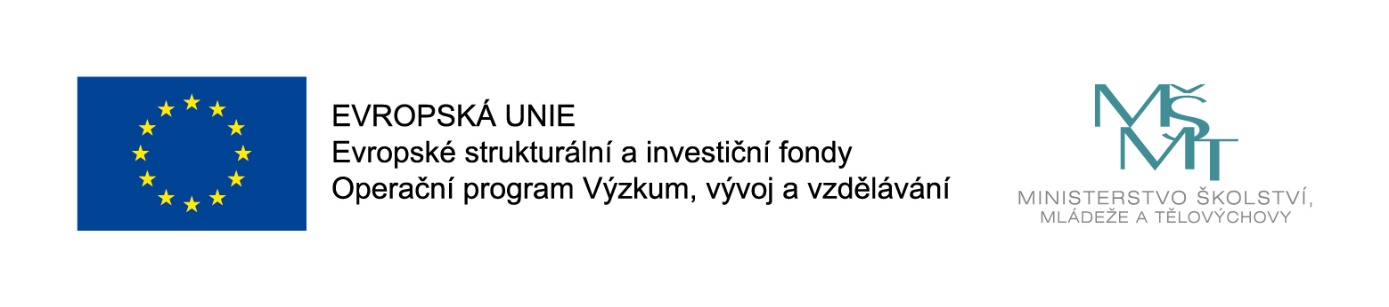 ŠABLONY II PRO MATEŘSKOU ŠKOLU PARDUBICE-POLABINY, ODBORÁŘŮ 345TENTO PROJEKT JE SPOLUFINANCOVÁN EVROPSKOU UNIÍOperační program Výzkum, vývoj, vzdělávání v rámci výzvy Podpora škol formou projektů zjednodušeného vykazování – Šablony IIZvýšení kvality předškolního vzdělávání včetně usnadnění přechodu dětí do ZŠŠkolní asistent - personální podpora MŠProjektový den ve školeCelkové způsobilé výdaje: 		 655 472,00 KčZ Evropského sociálního fondu: 	 557 151,20 KčNárodní veřejné zdroje:		   98 320,80 KčPříjemce dotace: 		Mateřská škola Pardubice - Polabiny, Odborářů 345Sídlo: 				Odborářů 345, 530 09 PardubiceRegistrační číslo projektu: 	CZ.02.3.68/0.0/0.0/18_063/0012488